CBT DIAGRAM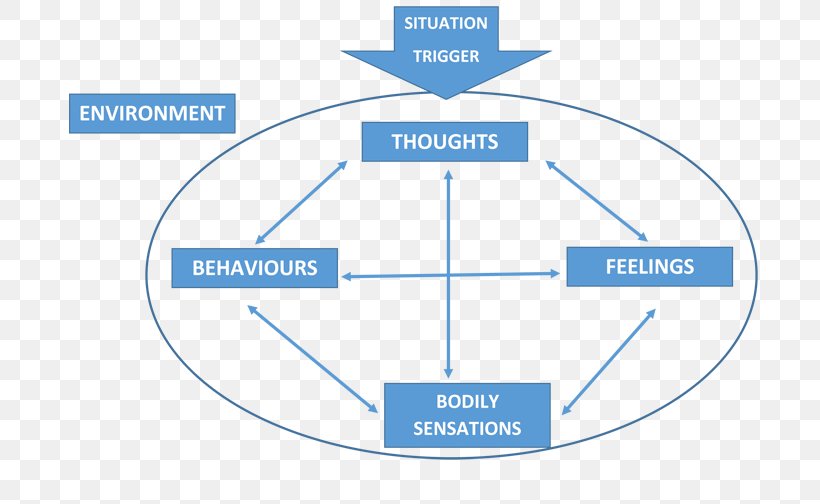 